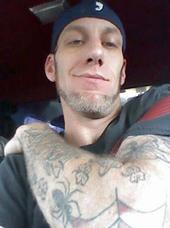 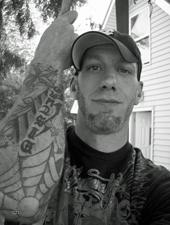 Geoff Ryan Seth Sagun DOC# 370721AHCC UNIT L-B-37 Upper BunkPO Box 2049Airway Heights, WA 99001-2049Hello my name is Geoff. I am 42 years old. I was born in October so I am a proud Libra. I am very close to my birth sign. I am very laid back, relaxed, and go with the flow kinda guy.I have a great sense of humor. I love to have a good time. I spend most of my working and paying attention to my health. I try to work 4 time a week and running on the weekends. I enjoy the peacefulness of running and listening. Since my incarceration I have completed a lot of programs the offer here to better yourself. I have also learned many skills on how to better myself. I have also earned my GED while incarceration.I am Irish and German. I enjoy Celtic history and the ancient history books I have read about Ireland. Art is a big passion for me. I have learned how to do traditional Native bead workover the last few years. I also enjoy drawing from basic sketch work to elaborate portraits of  family and friends.I have a lot of tattoos. I think I probably have close to 100 right now. I love them because they tell a story about my life.When I was on the streets I was a welder for around 20 years. I also worked on farms doing wheat harvesting or corn.  Running heavy equipment and replanting the fields. It was seasonal but I enjoyed it.I am a backwoods country boy at heart. I have family in Idaho so I spent a lot of time there growing up as a young man. I love the outdoors; I love to hunt, fish, camp riding dirt bikes, and snowmobiling with my buddies. I love anything that would get my boots dirty. Winter is the season I enjoy the most.I like to read a great book. Mybooks of interest are; westerns, action, mystery, some biographies. Quick reads are the best for me. I have my tablet with me at all times so I can listen to all kinds of music. I like anything from Metal, Country, Jazz and Classical. I pretty much listen to whatever I am in the mood for..it’s the beat I like the most. I am looking for someone with similar interests are new things or new things I can learn about. Age, Race, Sexual Preference, Size, Weight doesn't matter to me. I am looking for someone who is willing to open up and take the time to write and really get to know me. Share with me about the things I can't do while in here but you can or maybe things that I have done and you haven’t. I am looking for someone to lean on once in a while and you can do the same with me. I am a good listener and can also give good advice sometimes. Having a great sense of humor is a must. Laughing makes you live longer so they say...LOLSo if you wouls like to write a letter, that would be great, tou can use my adress above. I also have acess through JPay.com (just add my seven digit DOC number 370721 and add yourself to my list.) I hope to hear from you soon.Geoff Ryan Seth Sagun